1.1.Genere:   M     F	1.2.Anno di nascita (aaaa) __________	1.3.Comune di residenza ____________________ PV____1.4. Qual è l'ultimo ciclo di studi che ha completato?1.5. Qual è la sua professione attuale?1.6. Quante persone compongono il suo nucleo familiare (lei compreso)?2.1 Nel suo nucleo familiare abitualmente si utilizza (sono possibili risposte multiple)2.2 Conosce la differenza tra olio extra vergine e olio vergine di oliva?	  SI    NOSe nel suo nucleo familiare si utilizza olio di oliva si prega di continuare (diversamente non compilare il resto del questionario)2.3 Nel suo nucleo familiare quali oli di oliva si utilizzano (sono possibili risposte multiple)2.4 Nel suo nucleo familiare si utilizza prevalentemente (una sola risposta):Continuare con il questionario  se nel suo nucleo familiare si utilizza olio extra-vergine di oliva, anche in misura non prevalente (diversamente non compilare il resto del questionario) 2.5 Nel suo nucleo familiare l’olio extra vergine di oliva si acquista:3.1 Nella dieta mediterranea è incluso il consumo di olio di oliva?     SI    NO    NON SO3.2 Legge l'etichetta dell’olio extra vergine di oliva che acquista?3.3 Qual è la durata dell’olio extra vergine di oliva?3.4 Che bottiglia di vetro di olio extra vergine sceglierebbe dallo scaffale di un supermercato?3.5 Cosa contraddistingue l’olio extra vergine di oliva?3.6 Acquista prodotti biologici?3.7 Acquista olio extra vergine di oliva biologico?3.8 Cosa differenzia olio extra vergine di oliva biologico dagli altri oli di oliva extra vergini?3.9 Acquista prodotti DOP o IGP?3.10 La sigla DOP per un olio cosa significa?3.11 Acquista olio di oliva DOP o IGP?3.12 Quale è il livello massimo di acidità consentito per legge per un olio extra vergine di oliva? 4.1 Quali di questi elementi considera più importanti nella scelta di un olio extra vergine di oliva: attribuire un punteggio da 0 a 10 (0 minima importanza, 10 massima importanza):4.3 Se conoscesse l’ambiente di produzione dell’olio extra vergine di oliva che acquista, quale tra questi paesaggi sceglierebbe? Barrare il paesaggio preferito, una sola scelta, se indifferente o non se nessun paesaggio risulta gradito non rispondere.Nelle pagine successive Le chiediamo cortesemente di scegliere la bottiglia che preferisce per ciascuno dei sei gruppi. NB: La denominazione “Marchio Leader” corrisponde ad uno dei seguenti marchi: Bertolli, Carapelli, Dante, Farchioni, Monini, SassoNB: Marchio Leader: Bertolli, Carapelli, Dante, Farchioni, Monini, SassoNB: Marchio Leader: Bertolli, Carapelli, Dante, Farchioni, Monini, SassoNB: Marchio Leader: Bertolli, Carapelli, Dante, Farchioni, Monini, SassoNB: Marchio Leader: Bertolli, Carapelli, Dante, Farchioni, Monini, SassoNB: Marchio Leader: Bertolli, Carapelli, Dante, Farchioni, Monini, SassoNB: Marchio Leader: Bertolli, Carapelli, Dante, Farchioni, Monini, SassoIndagine sulle preferenze per il consumo di olio Scuola elementare Scuola media Scuola superiore Università: laurea triennale Università: laurea magistrale/specialistica/vecchio ordinamento Altro (specificare) ______________________ Imprenditore o lavoratore autonomo Lavoratore dipendente Pensionato Agricoltore Libero professionista Casalinga Studente in cerca di occupazione Altro (specificare) ____________________________ 1 2 3 4 5 più di 5 olio di oliva (extra vergine, vergine,…) olio di semi olio sia di oliva che di semi non si utilizza olio olio extra vergine di oliva olio vergine di oliva olio di sansa olio extra vergine di oliva olio vergine di oliva olio di sansaal supermercato / ipermercato ecc.	mai 	raramente 	talvoltaspessosempredal dettagliante	mai 	raramente 	talvoltaspessosempredirettamente dal produttore	mai 	raramente 	talvoltaspessosempreda un consorzio/cooperativa di produttori o presso un frantoio	mai 	raramente 	talvoltaspessosempre(non si acquista) è di produzione propria	mai 	raramente 	talvoltaspessosemprealtro (specificare) _________________________________________	mai 	raramente 	talvoltaspessosempre	mai 	raramente 	talvoltaspessosempre più invecchia meglio è  se conservato in luogo asciutto non teme il tempo al massimo 12 mesi al massimo 18 mesi non so chiara  scura indifferente	è ottenuto dalla spremitura delle olive 	è ottenuto dalla prima spremitura delle olive con mezzi meccanici 	è ottenuto solo dalle olive, senza miscele con oli di semiè ottenuto da olive di qualità extranon so	mai 	raramente 	talvoltaspessosempre	mai 	raramente 	talvoltaspessosempre	la varietà autoctona delle olive 	i processi di produzione che non prevedono l’utilizzo di prodotti di sintesi (prodotti chimici) 	la spremitura a freddole caratteristiche di acidità dell’olio ottenuto	mai 	raramente 	talvoltaspessosempre	Distinzione di Oli pregiati 	Denominazione di Olio Protetto 	Denominazione di Originalità del ProdottoDenominazione di Origine Protetta	mai 	raramente 	talvoltaspessosempre	0,8% 	3% 	10%ATTRIBUTOPunteggio (0-10)Prezzo del prodottoSpecifico marchio aziendale leader per vendite nel settore (es. Bertolli, Carapelli, Monini, …)Indicazioni sul gusto quali: “Gusto Tradizionale” o “Gusto Classico”Indicazioni sula tecnica di estrazione: “Prima spremitura a freddo”Origine esclusivamente italiana delle olive (100% Italiano)Specifica regione di produzione (localizzazione del frantoio) (es: Puglia, Toscana,…)Produzione del suo territorio di residenza o di provenienzaMarchio DOP o IGP di un territorio italianoMetodo di produzione biologicaLivello di aciditàe1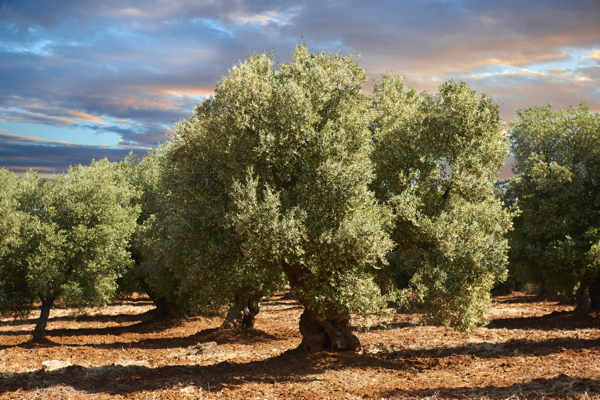 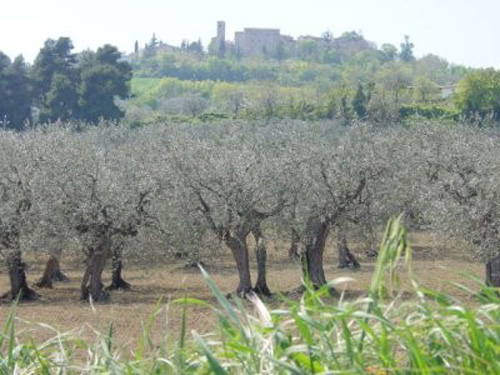 2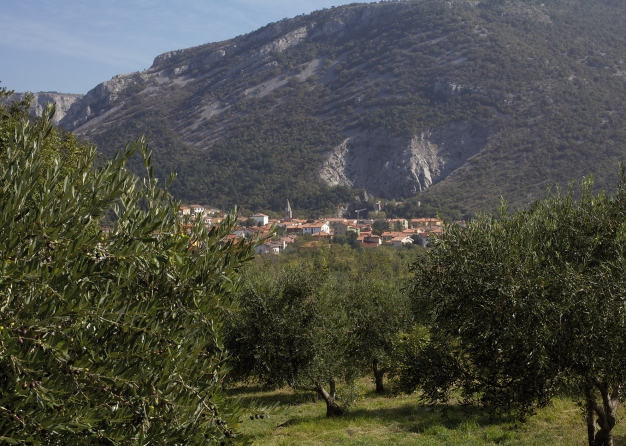 3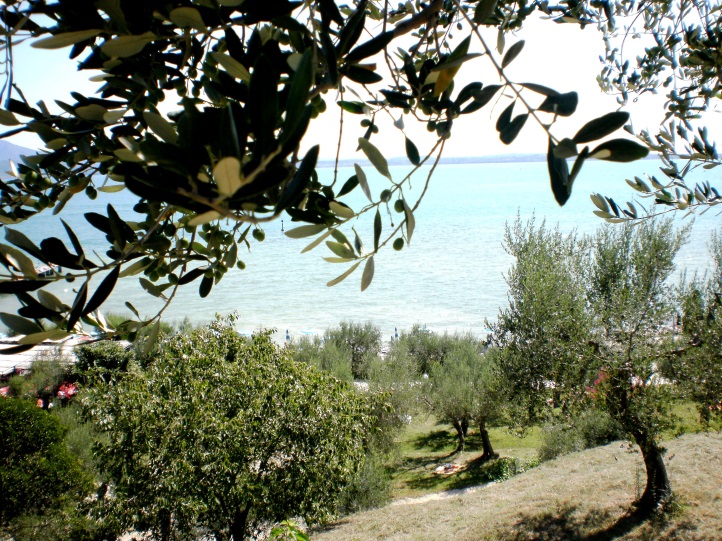 4GRUPPO 1ABCD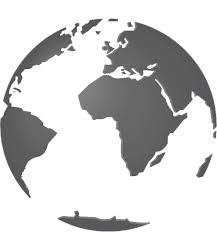 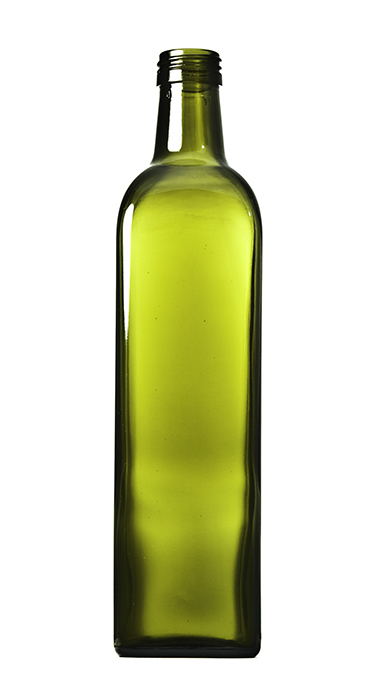 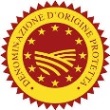 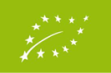 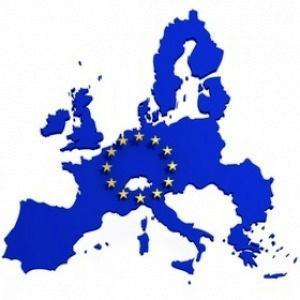 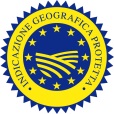 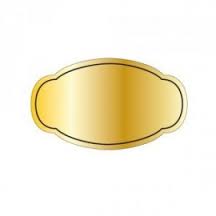 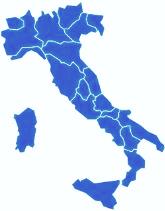 NESSUNADELLE BOTTIGLIE  PROPOSTEBarrare l’alternativa preferitaGRUPPO 2ABCDNESSUNADELLE BOTTIGLIE  PROPOSTEBarrare l’alternativa preferitaGRUPPO 3ABCDNESSUNADELLE BOTTIGLIE  PROPOSTEBarrare l’alternativa preferitaGRUPPO 4ABCDNESSUNADELLE BOTTIGLIE  PROPOSTEBarrare l’alternativa preferitaGRUPPO 5ABCDNESSUNADELLE BOTTIGLIE  PROPOSTEBarrare l’alternativa preferitaGRUPPO 6ABCDNESSUNADELLE BOTTIGLIE  PROPOSTEBarrare l’alternativa preferita